ЧЕРКАСЬКА ОБЛАСНА РАДАР І Ш Е Н Н Я18.03.2020 										№ 36-71/VIIПро звернення депутатів Черкаськоїобласної ради до Президента України,Верховної Ради України та КабінетуМіністрів України щодо впровадженняземельної реформи в УкраїніВідповідно до частини другої статті 43 та частини десятої статті 59 Закону України "Про місцеве самоврядування в Україні" обласна рада
в и р і ш и л а:звернутися до Президента України, Верховної Ради України та Кабінету Міністрів України щодо впровадження земельної реформи в Україні (текст звернення додається).Голова									А. ПІДГОРНИЙДодатокдо рішення обласної радивід 18.03.2020 № 36-71/VIIЗверненнядепутатів Черкаської обласної радидо Президента України, Верховної Ради України та Кабінету Міністрів України щодо впровадження земельної реформи в УкраїніНам, українцям, потрібен шлях до розвитку та добробуту через створення нових суспільних відносин щодо прав володіння, користування і розпорядження сільськогосподарською землею.Нам потрібний суспільний консенсус, щоб розв’язати гострий соціально-політичний конфлікт, який виник на тлі запропонованої урядом моделі обігу земель. Досягнути цього консенсусу можна лише шляхом широкого суспільного діалогу.Нам потрібна єдина національна програма реформування земельних відносин в Україні, котра стала б корисною цілому суспільству, а не окремим його верствам.Для цього ми маємо створити власну модель економічних та соціальних відносин – власними силами і у власних інтересах, cпираючись на досвід наших успішних сусідів – країн ЄС, особливо східно-слов’янських держав, що мають близьку до українців культуру та цінності.Метою земельної реформи в Україні має бути виключно добробут людини, розвиток села та забезпечення продовольчої безпеки держави.
Усе інше – від лукавого.Не через продаж землі, а лише завдяки праці людей, що працюють
на землі, дбають про неї та про потреби своєї громади та цілого народу, ми досягнемо цієї мети.Земельна реформа повинна відбуватися винятково на конституційних засадах, зокрема з метою забезпечення права власності Українського народу
на землю (стаття 13 Конституції України) та її охорони як національного багатства (стаття 14 Конституції України).Ми, громадяни України, реалізуючи власні права та свободи
у відповідності до статей 5 та 38 Конституції України, заради громадського спокою і процвітання України, вимагаємо від Верховної Ради України, Президента України та Прем’єр-міністра України забезпечити процес утворення та прийняття Єдиної національної програми з реформування земельних відносин, а саме:1. Верховній Раді України – зупинити розгляд законопроєкту № 2178-10 від 10.10.2019 р. "Про внесення змін до деяких законодавчих актів України щодо обігу земель сільськогосподарського призначення". У разі прийняття вказаного законопроєкту в цілому вимагаємо від Президента України накласти на нього вето. У випадку підписання закону Президентом звертаємось
до фракцій Верховної Ради України про оформлення відповідного звернення
до Конституційного Суду України.2. Верховній Раді України та Президентові України – утворити робочу групу в складі представників місцевих громад з усіх областей України, органів місцевого самоврядування, професійних асоціацій і аграрних спілок, профільних міністерств, комітетів Верховної Ради України.3. Результатом роботи цієї групи повинно стати утворення Єдиної національної програми реформування земельних відносин у відповідності
до викладених у Настановах засад.4. Текст Єдиної національної програми реформування земельних відносин підлягає оприлюдненню та схваленню в середовищі громад
та фахових спілок, породжуючи, таким чином, суспільний консенсус стосовно його змісту та суті.5. Лише після досягнення такого суспільного консенсусу Єдина національна програма реформування земельних відносин підлягає ухваленню Верховною Радою України та стає основою для внесення змін до чинних законів України.Схвалено на 36 сесіїЧеркаської обласної ради сьомого скликання 18 березня 2020 року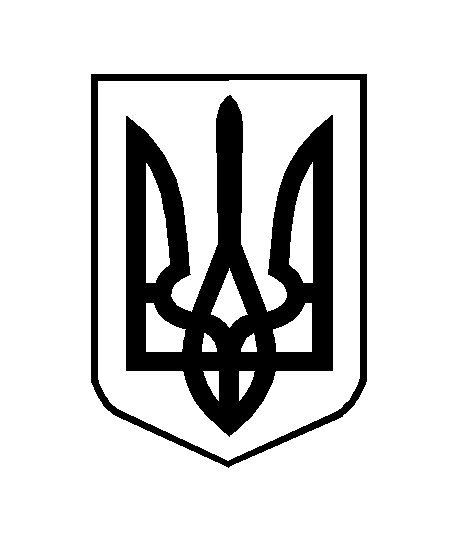 